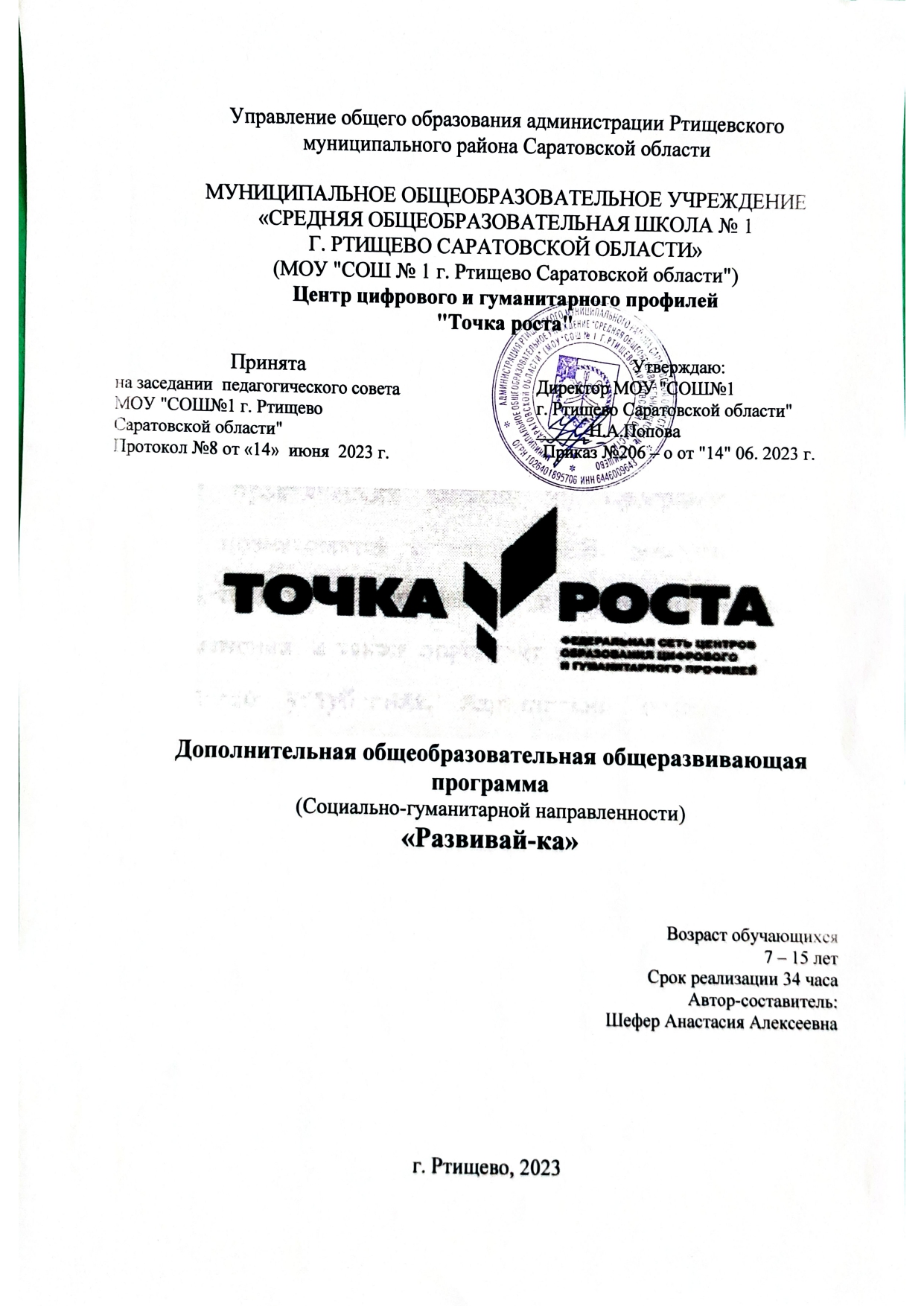 Содержание:Титульный лист1. «Комплекс основных характеристик дополнительной общеобразовательной общеразвивающей программы»:Пояснительная записка................................................................3 - 4Цель и задачи программы............................................................4 - 5Планируемые результаты............................................................5 -8Содержание программы:Учебный  план..............................................................................8Содержание учебного плана.......................................................8Формы аттестации и их периодичность..........................................9«Комплекс организационно-педагогических условий»:Методическое обеспечение.......................................................10 - 11Условия реализации программы.....................................................11Календарный учебный график (Приложение № 1).......................11Оценочные материалы……...………..............................................11Список литературы...........................................................................11Методический кейс.............................................................................................14Приложение № 1…………………………………………………………………14Приложение № 2…………………………………………………………………161. «Комплекс основных характеристик дополнительной общеобразовательной общеразвивающей программы»:Пояснительная записка:Программа  дополнительного образования по развитию познавательных процессов у детей  с ограниченными возможностями здоровья «Развивай-ка»  общего образования разработана на  основании:Федеральным Законом Российской Федерации от 29.12.2012 г. № 273 «ОбобразованиивРоссийской Федерации»;Национальнымпроектом«Образование»,утвержденногопрезидиумомСовета при ПрезидентеРФ постратегическому развитиюи национальнымпроектам(протоколот3сентября 2018г.№ 10);ПриказомМинистерстваПросвещенияРоссийскойФедерацииот9ноября2018г.№196«ОбутвержденииПорядкаорганизациииосуществленияобразовательнойдеятельностиподополнительнымобщеобразовательнымпрограммам»;Постановлением Главного государственного санитарного врача РФ от 28сентября 2020г. № 28 «Об утверждении СанПиН 2.4.4. 3648-20 «Санитарно-эпидемиологическиетребованиякорганизациивоспитанияиобучения,отдыхаиоздоровлениядетей и молодежи»;Письмом Министерства образования и науки РФ от 18.11.15 № 09-3242онаправлении«Методическихрекомендацийпопроектированиюдополнительныхобщеразвивающихпрограмм»(включаяразноуровневыепрограммы);ПравиламиПФДО(Приказ«ОбутвержденииПравилперсонифицированногофинансированиядополнительногообразованиявСаратовскойобласти»от21.05.2019г.№1077,п.51.);Распоряжением Министерства Просвещения Российской Федерации от25.12.2019года«Обутвержденииметодологии(целевоймодели)наставничестваобучающихсядляорганизации,осуществляющихдеятельность	по	общеобразовательным,	дополнительнымобщеобразовательнымипрограммамсреднегопрофессиональногообразования,втомчислесприменениемлучшихпрактикобменаопытоммеждуобучающимися».Программа «Развивай-ка», является долгосрочной программой, рассчитана на возраст обучающихся 7 - 15 лет. Срок реализации программы составляет 34 часа, и проводится в очно- заочном режиме 1 раз в неделю по 1 часу (1 академический час составляет 40 минут) с 2 группами детей в количестве не более 15 человек в одной группе, занятия проводятся в очно-заочной форме обучения.Режим занятий: 1раз в неделю по 1 академическому часу.Актуальность программыХорошее внимание, память, развитое мышление - важнейшее условие успешного школьного обучения. Недостаточная сформированность познавательных процессов создаёт проблемы в обучении школьника. Ребёнку в  жизни нужны не только базовые навыки: умение читать, писать, решать, слушать и говорить, но и умение анализировать, сравнивать, выделять главное, решать проблему, умение дать адекватную самооценку, уметь творить и сотрудничать. Часто бывает так, что читающий, считающий и пишущий ребёнок испытывает затруднения при выполнении заданий на логическое мышление. Всё говорит о том, что у ученика недостаточно развиты такие психические процессы, как произвольное внимание, логическое мышление, зрительное и слуховое восприятие, память. Данная программа разработана в соответствии с требованиями федерального государственного образовательного стандарта основного общего образования и направлена на социальное, личностное и интеллектуальное развитие, на создание основы для самостоятельной реализации учебной деятельности, обеспечивающей социальную успешность, саморазвитие и самосовершенствование, сохранение и укрепление психического здоровья учащегося с ограниченными возможностями здоровья (ОВЗ).  Программа состоит из серии специально организованных коррекционно-развивающих занятий, составленных с учётом уровня развития ребенка, его возрастных и индивидуальных особенностей. В специально организованной предметно-развивающей среде стимулируются познавательные интересы ребёнка, закрепляются навыки, полученные на коррекционно-развивающих занятиях.Программа коррекционной работы содержит: содержание и план реализации коррекционных занятий, обеспечивающих удовлетворение  особых  образовательных  потребностей  учащегося  с  ОВЗ;  мониторинг  динамики  развития учащегося; планируемые результаты коррекционной работы. 1.2. Цель  программы: развитие и коррекция познавательных процессов учащейся с ОВЗ с целью улучшения восприятия, переработки и усвоения программного материала, повышение уровня обучаемости.  Задачи программы:Обучающие:формирование общеинтеллектуальных умений (операции анализа, сравнения, обобщения, выделение существенных признаков и закономерностей, гибкость мыслительных процессов);углубление и расширение знаний учащейся.Развивающие:развитие логического мышления;развитие внимания (устойчивость, концентрация, расширение объёма, переключение и т.д.);развитие памяти (формирование навыков запоминания, устойчивости, развитие смысловой памяти); развитие пространственного восприятия и сенсомоторной координации;развитие речи и словарного запаса;развитие быстроты реакции.Воспитательные:формирование положительной мотивации к учению.формирование адекватной самооценки, объективного отношения ребёнка к себе и своим качествам.1.3.Планируемые результатыПо окончании реализации программы коррекционных занятий должны быть характерны следующие показатели:умение самостоятельно выполнить упражнения (чем меньше помощь учителя, тем выше самостоятельность ученика, выше коррекционный эффект занятий);изменение поведения на занятиях: живость, активность, заинтересованность школьника;повышение успеваемости по разным школьным дисциплинам (возрастание активности, работоспособности, внимательности, улучшение мыслительной деятельности и др.) как положительный результат эффективности коррекционных занятий.Программа предполагает формирование следующих универсальных учебных действий:Личностные УУД:устойчивой учебно-познавательной мотивации учения;умения находить ответ на вопрос о том, «какой смысл имеет для меня учение»;умение находить ответ на вопрос о том, «какой смысл имеет использование современных информационных технологий в процессе обучения в школе и самообразования».Регулятивные УУД: ставить учебные цели;использовать внешний план для решения поставленной задачи или достижения цели;планировать свои действия в соответствии с поставленной задачей и условиями ее решения, в том числе, во внутреннем плане;осуществлять итоговый и пошаговый контроль, сличая результат с эталоном;вносить коррективы в действия в случае расхождения результата решения задачи и ранее поставленной целью.Познавательные УУД: осуществлять поиск, сбор, фиксацию собранной информации, организацию информации в виде списков, таблиц.Коммуникативные УУД: развитие коммуникативных действий происходит в процессе выполнения практических заданий, предполагающих работу в паре, а так же работ, выполняемых группой.Возраст детей и их психологические особенностиПрограмма  рассчитана  на 1 год( 34 часа) обучения.Возраст  обучающихся   -  с  7  до  15 лет.Продолжительность  занятий – 1 час (по 40 минут)Количество обучающихся группы – 15 человек.Возрастные особенности младших школьников:Младший школьный возраст понимается современными психологами, прежде всего, как возраст принятия на себя социальных ролей, выполнения правил, принятия авторитета учителя, освоения социальных установок и первой ответственной социальной роли – роли ученика.Проживание этого возраста детьми с ОВЗ может отличаться от проживания этого периода детьми без ОВЗ, однако логика детского развития едина, соответственно, и ориентиры специалистов и семьи в развитии, воспитании и обучении детей этого психологического возраста едины. При общности логики развития, начало данного этапа может задерживаться и проходить специфически для каждой категории детей с ОВЗ, поэтому требуется удовлетворять не только общие, но и особые образовательные потребности детей и близких взрослых.Следует отметить, что образование младшего школьника с ОВЗ может считаться качественным и удовлетворять взрослых при условии продвижения ребенка по обоим направлениям – «академическому» и «жизненной компетенции». Соотношение продвижения ребенка с ОВЗ по этим двум направлениям является определяющим для оценки качества его образования. Прогресс в освоении «академических» знаний без соответствующего продвижения в освоении жизненной компетенции не может считаться положительным результатом образования детей с ОВЗ. Дети с задержкой психического развития приходят к школе с теми же особенностями, которые характерны для старших дошкольников. В целом это выражается в отсутствии школьной готовности: знания и представления об окружающей действительности у них неполноценны, обрывочны, основные мыслительные операции сформированы недостаточно, а имеющиеся неустойчивы, познавательные интересы выражены крайне слабо, учебная мотивация отсутствует, проявляемое ими желание идти в школу связано лишь с внешней атрибутикой (приобретение ранца, карандашей, тетрадей и т.п.), речь не сформирована до необходимого уровня, в частности отсутствуют даже элементы монологической речи, произвольная регуляция поведения отсутствует. Вследствие этих особенностей детям с задержкой психического развития чрезвычайно трудно соблюдать школьный режим, подчиняться четким правилам поведения, т.е. обнаруживаются трудности школьной адаптации. Учебная деятельность их характеризуется низкой продуктивностью.У младших школьников с задержкой психического развития внимание неустойчиво и неустойчивость внимания сочетается с повышенной отвлекаемостью.При отсутствии первичных недостатков зрения, слуха и других видов чувствительности у них отмечаются замедленность и фрагментарность восприятия.В характеристике эмоционально-волевой сферы следует выделить эмоциональную неустойчивость, изменчивость , слабость волевых усилий, несамостоятельность и внушаемость, личностную незрелость в целом. Возрастные особенности детей среднего и старшего школьного возраста.С возрастом восприятие детей с задержкой психического развития совершенствуется, особенно значительно улучшаются показатели времени реакции, отражающие скорость восприятия. У подростков с возрастом происходит заметное снижение чисто ситуативного эмоционального компонента эмпатии наряду с ростом сочувственно-действенного, что говорит о развитии у них более глубоких эмоционально-действенных отношений, позволяющих успешно формировать и поддерживать круг общения.Однако по-прежнему проблемы в неумение наладить продуктивные отношения с окружающими, отклоняющийся тип поведения, низкая или неадекватно завышенная самооценка у детей с ЗПР может способствовать развитию негативных личностных отношений и антисоциальных тенденций в подростковом возрасте.Изучением технологических процессов лучше всего  заниматься  на  основе  добровольного  выбора.    В  некоторых  случаях  (индивидуальный  подход)  можно  привлекать  ребят  и  более  младшего  возраста,  в  т.ч.:1. По просьбе  родителей:а) заинтересованность  родителей.б) особый  интерес  ребёнка.2.  По  семейным  традициям:а) родители  -  занимаются компьютерной графикой.б) учащийся в объединении  привлекает  своего  брата  и  т. д.,  что  улучшает  обстановку  в  кружке,  повышает  взаимную  ответственность.    Особенное  внимание  необходимо  уделить  привлечению  детей  в  кружок  в  следующих  случаях:1.По  физиологическим  и  психологическим  особенностям:а)  дети-инвалиды.б)  дети  из  неблагополучных  и  многодетных  семей.в)  дети  из  неполных  семей  или  без  родителей  (дедушка  и  бабушка).г)    дети  из  детских  домов,  приютов,  интернатов  и  т.д.Для  снятия  комплекса  неполноценности  и  воспитания  у  других  учащихся  нормального  взаимоотношения,  терпимости.1.4. Содержание программы:1.4.1. Учебный  план:1.4.2. Содержание учебного плана:Раздел 1.Диагностический блок.Практическая часть: Диагностика развития внимания. Диагностика развития памяти. Диагностика степени владения логическими операциями, способности выделять существенное, умения сравнивать. Диагностика динамики развития психических процессов.Раздел 2.Теоретическая часть: Внимание. Память. Мышление. Моторика. Тактильные ощущения. Слуховое и зрительное восприятие.Практическая часть: Развитие памяти, мышления, внимания, моторики, тактильного,  слухового и зрительного восприятия.1.5. Формы аттестации и их периодичность:Для отслеживания результативности образовательной деятельности по программе проводятся: входной, текущий, итоговый контроль. Входной контроль - оценка начального уровня образовательных возможностей учащихся при поступлении в объединение, ранее не занимавшихся по данной дополнительной общеобразовательной общеразвивающей программе. Данный контроль проходят все поступившие в группу учащиеся, с целью выявления их уровня подготовки для дальнейшего распределения учащихся по уровневым подгруппам.Текущий контроль - оценка уровня и качества освоения тем/разделов программы и личностных качеств учащихся, осуществляется на занятиях в течение всего курса программы.Итоговый контроль - оценка уровня и качества освоения учащимися дополнительной общеобразовательной общеразвивающей программы по завершению курса программы.      Используются различные виды контроля: устный, практический, наблюдение.Наиболее распространенные формы контроля: опрос, контрольный просмотр,  технический зачёт.    Критериями оценки результатов обучения служит освоение дополнительной общеобразовательной программы обучения, успешное участие в фестивалях и конкурсах, а также создание стабильного коллектива, заинтересованность учащихся в выбранном виде деятельности.             Работа с родителями имеет большое значение – это 50% успеха работы с детьми. Система родитель – педагог - ребенок и его увлечения – важный элемент в воспитании, как родителя, так и ребенка. Родительские собрания, мастер-классы, открытые занятия для родителей, личные индивидуальные беседы, привлечение к подготовке выставок, подготовка праздников – все это дает свои положительные результаты.«Комплекс организационно-педагогических условий»:2.1. Методическое обеспечение:Инструктаж по технике безопасности при проведении работ проводится на каждом занятии.Быстрая, интересная вступительная часть занятия, включающая анализ конструкции изделия и разработку технологического плана должна являться базой для самостоятельной практической работы без помощи учителя.Желательно около половины учебного времени отводить на так называемые комплексные работы — изготовление изделий, включающих несколько разнородных материалов, поскольку именно в этих случаях наиболее ярко проявляются изменения их свойств, а сформированные ранее трудовые умения по обработке отдельных материалов ученик вынужден применять в новых условиях.Выбирая изделие для изготовления, желательно спланировать объем работы на одно занятие, если времени требуется больше, дети заранее должны знать, какая часть работы останется на второе занятие. Трудные операции, требующие значительного умственного напряжения и мышечной ловкости, обязательно должны быть осознаны детьми как необходимые.Учителю необходимо как можно меньше объяснять самому, стараться вовлекать детей в обсуждение, нельзя перегружать, торопить детей и сразу стремиться на помощь. Ребенок должен попробовать преодолеть себя, в этом он учится быть взрослым, мастером. На занятии кружка должна быть специально организованная часть, направленная на обеспечение безусловного понимания сути и порядка выполнения практической работы, и должным образом оснащенная самостоятельная деятельность ребенка по преобразованию материала в изделие; причем на теоретическую часть занятия должно отводиться втрое меньше времени, чем  на практические действия.   В программе указано примерное количество часов на изучение каждого раздела. Учитель может самостоятельно распределять количество часов, опираясь на собственный опыт и имея в виду подготовленность учащихся и условия работы в данной группе. В программу включается не только перечень практических работ, но и темы бесед, рассказов, расширяющие политехнический кругозор детей. Во время занятий дети могут сидеть за столами, расставленными рядами, ленточно или буквой П.Главное, чтобы дети не мешали друг другу, а педагог мог свободно подойти к каждому ребенку. Стол и стул должны соответствовать росту ребенка, а рабочее место должно быть хорошо освещено.Программа предусматривает различные формы и методы работы:теоретическое обсуждение вопросов, практическое использование полученных знаний с использованием элементов игры, работа с учебной  литературой;работа с наглядными пособиями и наглядным материалом;практические занятия по выполнению определенных операций направленных на развитие высших психических функций.2.2. Условия реализации программы:Материально-техническое обеспечение программы:Для успешной реализации программы создаются условия необходимые для реализации программы в течение всего периода:- для индивидуальной работы и самостоятельной деятельности детей необходимо рабочее место. Таким образом, для работы необходимы:Хорошо освещенный кабинет, столы, стулья, цветные карандаши, цветная бумага, ножницы, листы белые (формат А4).Набор рабочих инструментов: ручки, тетради2.3. Календарный учебный график (Приложение № 1)Оценочные материалы:Для оценки эффективности реализации программы разработаны: - критерии освоения образовательной программы учащимся (Приложение № 2);- отслеживание развитие детей в виде мониторинга: в начале изучения курса программы и в конце курса. Уровень освоения программы детей определяется по критериям (Приложение № 2)Итоговый отчет результативности освоения программы проводится
еженедельно в выставке фотоотчета на сайте школы, по которой оценивается работа педагога и детей, осуществленная в течение изучения курса.
Отчет о выполненной работе проводится в форме выставок детского творчества, участие в конкурсах и мероприятиях школы, города и области.Список литературыУчебно – методическая литература для учителяОсновная литература:Основная литература, используемая для разработки программы:Агранович З.Е. Дидактический материал по развитию зрительного восприятия и узнавания (зрительного гнозиса) у старших дошкольников и младших школьников. - С-Пб., Детство-Пресс, 2003.Арсеньева М.В., Баряева Л.Б., Кондратьева С.Ю., Лопатина Л.В. Аппаратные методы диагностики в специальной педагогике /Под ред. Л.В. Лопатиной. — СПб.: ЦДК проф. Л.Б. Баряевой, 2013.Баряева Л. Б., Лопатина Л.В. Учим детей общаться. — СПб.: ЦДК проф. Л.Б. Баряевой, 2011.Баряева Л. Б., Логинова Е. Т., Лопатина Л. В. Я — говорю! Я — ребенок. Упражнение с пиктограммами. — М.: Дрофа, 2007 и др. пособия авторов.Баряева Л. Б., Кондратьева С. Ю. Игры и логические упражнения с цифрами. —СПб.: КАРО, 2007.Баряева Л. Б., Кондратьева С. Ю. Математика для дошкольников в играх и упражнениях. — СПб.: КАРО, 2007.Воспитание и обучение детей и подростков с тяжелыми и множественными нарушениями развития: программно-методические материалы/ под ред. И.М. Бгажноковой. – М, 2010.Гаврилушкина О. П. Ребенок отстает в развитии? Семейная школа. — М.: ДРОФА, 2010.Демидова Н.М. Времена года в картинках и заданиях для развития ума и внимания. — М.: ДРОФА, 2008.Катаева А.А., Стребелева Е.А. Дидактические игры и упражнения в обучении умственно отсталых дошкольников. – М., 1993.Ковалец И.В. Азбука эмоций: Практическое пособие для работы с детьми, имеющими отклонения в психофизическом развитии и эмоциональной сфере. — М.: ВЛАДОС, 2003.Коррекционная работа с детьми в обогащенной предметно-развивающей среде /Под ред. Л. Б. Баряевой, Е. В. Мусатовой. — СПб.: КАРО, 2006.Диагностический комплект. Исследование особенностей развития познавательной сферы детей дошкольного и младшего школьного возрастов /Сост. Семаго Н. Я., Семаго М. М. - М.: АРКТИ, 2000.Забрамная С. Д., Боровик О. В. Практический материал для проведения психолого-педагогического обследования детей. - М.: ВЛАДОС, 2003.Методы обследования речи детей: Пособие по диагностике речевых нарушений /Под ред. Г. В. Чиркиной. — М., 2003.Овчинникова Т.С.Артикуляционная и пальчиковая гимнастика на занятиях в детском саду. — СПб.: КАРО, 2006.Преодоление общего недоразвития речи у школьников / Под ред. Т. В. Волосовец. — М.:В.Секачев,2007.Психолого-педагогическая диагностика / Под ред. И. Ю. Левченко, С. Д. Забрамной. — М.: Академия, 2004Савина Л. П. Пальчиковая гимнастика. — М.: Астрель-АСТ, 2001.Светлова И. Е. Развиваем мелкую моторику. — М.: Эксто-Пресс, 2001.Селиверстов В. И. Речевые игры с детьми. — М.: Педагогика, 1994.Сорокова М. Г. Система М. Монтессори: Теория и практика. — М.: Академия, 2007.Стребелева Е. А., Формирование мышления у детей с отклонениями в развитии. Книга для педагога-дефектолога. -  М: Владос, 2004.Филичева Т. Б., Туманова Т. В., Чиркина Г. В. Воспитание и обучение детей дошкольного возраста с общим недоразвитием речи. — М.: ДРОФА, 2009.Филичева Т. Б., Чиркина Г. В. Устранение общего недоразвития речи у детей дошкольного возраста. — М., 2005.Литература для учащихся.И.Л.Никольская, Л.И.Тигранова «Гимнастика для ума», Москва, «Просвещение. Учебная литература», 2015 годСборник «Задачи для развития логики».Интернет – ресурсы.Методический кейсПриложение № 1Календарный  учебный график обучающихсяПриложение № 2Критерии освоения образовательной программы учащимся(«3»- низкий, «4»-средний, «5»-высокий)№ п/пНазвание раздела, темыНазвание раздела, темыКоличество часовКоличество часовКоличество часовФорма (контроля)№ п/пНазвание раздела, темыНазвание раздела, темыВсегоТеорияПрактикаФорма (контроля)1Введение. Ознакомительное занятие.Введение. Ознакомительное занятие.11-Беседа, инструктаж.2Раздел 1. Диагностический блокРаздел 1. Диагностический блок6       -6Наблюдение33Раздел 2.Коррекционно-развивающий блок26620Наблюдение44Итоговое занятие11Всего часов34    Методы         ПриемыОбъяснительно-иллюстративные                      Рассказ, показ, беседа   РепродуктивныеПрактические занятияЭвристическиеТворческие задания№п/п№п/пМесяцМесяцФорма занятийКол-воЧасовТема занятийМестопроведенияФорма контроляФорма контроляОбратная связьОбратная связьРаздел 1. Диагностический блокРаздел 1. Диагностический блокРаздел 1. Диагностический блокРаздел 1. Диагностический блокРаздел 1. Диагностический блокРаздел 1. Диагностический блокРаздел 1. Диагностический блокРаздел 1. Диагностический блокРаздел 1. Диагностический блокРаздел 1. Диагностический блокРаздел 1. Диагностический блокРаздел 1. Диагностический блокРаздел 1. Диагностический блокРаздел 1. Диагностический блок11Сентябрьиндивидуальная/ групповая1Введение. Ознакомительное занятие. План работыКабинет №1беседабеседаЭлектронная почта nastya.shefer.87@bk.ruWhatsApp, ViberЭлектронная почта nastya.shefer.87@bk.ruWhatsApp, Viber22Сентябрьиндивидуальная/ групповая2Диагностика психических функций: внимание, память , мышление. Диагностика степени владения логическими операциями, способности выделять существенное, умения сравниватьКабинет №1практическаяпрактическаяЭлектронная почта nastya.shefer.87@bk.ruWhatsApp, ViberЭлектронная почта nastya.shefer.87@bk.ruWhatsApp, Viber33Сентябрь, октябрьиндивидуальная/ групповая4Развитие вниманияКабинет №1Беседа, практические занятия, дидактические игры
Беседа, практические занятия, дидактические игры
Электронная почта nastya.shefer.87@bk.ruWhatsApp, ViberЭлектронная почта nastya.shefer.87@bk.ruWhatsApp, Viber44Октябрьиндивидуальная/ групповая1Диагностика динамики развития вниманияКабинет №1практическаяпрактическаяЭлектронная почта nastya.shefer.87@bk.ruWhatsApp, ViberЭлектронная почта nastya.shefer.87@bk.ruWhatsApp, Viber55ОктябрьНоябрьиндивидуальная/ групповая4Развитие и тренировка памяти.Кабинет №1Беседа, практическаяБеседа, практическаяЭлектронная почта nastya.shefer.87@bk.ruWhatsApp, ViberЭлектронная почта nastya.shefer.87@bk.ruWhatsApp, Viber66Ноябрьиндивидуальная/ групповая1Диагностика динамики развития процессов памятиКабинет №1практическаяпрактическаяЭлектронная почта nastya.shefer.87@bk.ruWhatsApp, ViberЭлектронная почта nastya.shefer.87@bk.ruWhatsApp, Viber77Декабрьиндивидуальная/ групповая        4Развитие слухового восприятия, внимания, мышленияКабинет №1практическаяпрактическаяЭлектронная почта nastya.shefer.87@bk.ruWhatsApp, ViberЭлектронная почта nastya.shefer.87@bk.ruWhatsApp, Viber88Январьиндивидуальная/ групповая2Диагностика динамики развития слухового восприятия, внимания, мышленияКабинет №1практическаяпрактическаяЭлектронная почта nastya.shefer.87@bk.ruWhatsApp, ViberЭлектронная почта nastya.shefer.87@bk.ruWhatsApp, Viber99Февральиндивидуальная/ групповая4Развитие логического мышления Кабинет №1практическаяпрактическаяЭлектронная почта nastya.shefer.87@bk.ruWhatsApp, ViberЭлектронная почта nastya.shefer.87@bk.ruWhatsApp, Viber1010Мартиндивидуальная/ групповая1 Диагностика динамики развития логического мышленияКабинет №1практическаяпрактическаяЭлектронная почта nastya.shefer.87@bk.ruWhatsApp, ViberЭлектронная почта nastya.shefer.87@bk.ruWhatsApp, Viber1111Март, апрельиндивидуальная/ групповая4Развитие аналитических способностей и способности рассуждатьКабинет №1практическаяпрактическаяЭлектронная почта nastya.shefer.87@bk.ruWhatsApp, ViberЭлектронная почта nastya.shefer.87@bk.ruWhatsApp, Viber1212Апрель, майиндивидуальная/ групповая4Развитие аналитических способностей и способности рассуждать. Развитие мышления, самоконтроля и произвольности вниманияКабинет №1практическаяпрактическаяЭлектронная почта nastya.shefer.87@bk.ruWhatsApp, ViberЭлектронная почта nastya.shefer.87@bk.ruWhatsApp, Viber1313Май2Диагностика динамики развития самоконтроля, произвольности внимания и способности рассуждаь.Кабинет №1практическаяпрактическаяЭлектронная почта nastya.shefer.87@bk.ru...............................................WhatsApp, ViberЭлектронная почта nastya.shefer.87@bk.ru...............................................WhatsApp, Viber1414Майиндивидуальная/ групповая1Заключительное занятиеКабинет №1практическаяпрактическаяЭлектронная почта nastya.shefer.87@bk.ruWhatsApp, ViberЭлектронная почта nastya.shefer.87@bk.ruWhatsApp, ViberВсего часовВсего часовВсего часовВсего часов34343434№Ф.И учащегосяТворческие способностиТворческие способностиТерминология Терминология Самостоятельное изготовление изделияСамостоятельное изготовление изделияУровень Уровень №начало изучения курсаконец изучения курсаначало изучения курсаконец изучения курсаначало изучения курсаконец изучения курсаначало изучения курсаконец изучения курса123456789101112131415